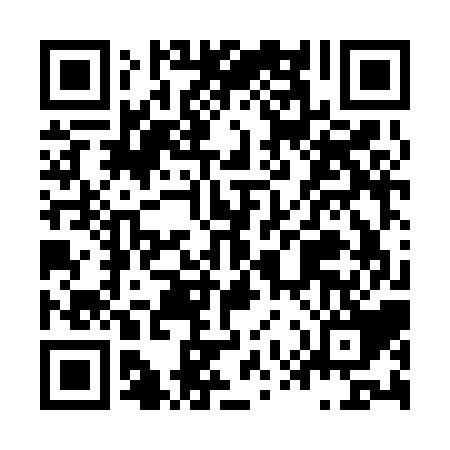 Ramadan times for Taichung, TaiwanMon 11 Mar 2024 - Wed 10 Apr 2024High Latitude Method: NonePrayer Calculation Method: Muslim World LeagueAsar Calculation Method: ShafiPrayer times provided by https://www.salahtimes.comDateDayFajrSuhurSunriseDhuhrAsrIftarMaghribIsha11Mon4:554:556:1012:073:316:056:057:1612Tue4:544:546:0912:073:316:056:057:1613Wed4:534:536:0812:073:316:066:067:1714Thu4:524:526:0712:063:316:066:067:1715Fri4:514:516:0612:063:316:066:067:1716Sat4:504:506:0512:063:316:076:077:1817Sun4:494:496:0412:063:316:076:077:1818Mon4:484:486:0312:053:316:086:087:1919Tue4:474:476:0212:053:316:086:087:1920Wed4:464:466:0112:053:316:096:097:2021Thu4:454:456:0012:043:316:096:097:2022Fri4:444:445:5912:043:306:096:097:2123Sat4:434:435:5812:043:306:106:107:2124Sun4:424:425:5712:043:306:106:107:2125Mon4:414:415:5612:033:306:116:117:2226Tue4:394:395:5512:033:306:116:117:2227Wed4:384:385:5412:033:306:116:117:2328Thu4:374:375:5312:023:306:126:127:2329Fri4:364:365:5212:023:296:126:127:2430Sat4:354:355:5112:023:296:136:137:2431Sun4:344:345:5012:013:296:136:137:251Mon4:334:335:4912:013:296:136:137:252Tue4:324:325:4812:013:296:146:147:263Wed4:314:315:4712:013:286:146:147:264Thu4:304:305:4612:003:286:156:157:275Fri4:294:295:4512:003:286:156:157:276Sat4:274:275:4412:003:286:156:157:287Sun4:264:265:4311:593:276:166:167:288Mon4:254:255:4211:593:276:166:167:299Tue4:244:245:4111:593:276:176:177:2910Wed4:234:235:4011:593:276:176:177:30